JAYCEE BAUTISTA SORIANO	 Professional ExperienceSummaryAggressive retail sales merchandiser who is constantly looking for ways to increase product exposures on retail sales floors. Adept at finding opportunities for more sales, working closely with retail clients to get more revenue and getting retailers  excited about the new ideas.ExperienceMerchandiser, may. 2013 to jan. 2016SM Savemore Supermarket – Manila, PH.Greet every costumer with a smile.Constantly worked with retail costumer to develop new ways to to gain more product exposure.Innovated display methods for retail sales floors that are still being used by the companyDevelop a marketing program that would give co-op marketing funds to client who agreed the company more floor spaceSummaryHousekeeper versed in executing multiple tasks in a fast paced environment. Friendly and effective when working with a wide range of personalities. Honest and hard working individual with solid work ethics seeking long-term hotel employment.ExperienceHousekeeper, jan. 2011 to april 2013Midland Plaza Hotel – Manila, PH.Greet every guest with a smile and friendly hello, even when busyCheck rooms to verify the vacancies post check-outInspect rooms for damages and alert management of issuesRequest maintenance to fix the non-working equipment or address damageClean rooms completely, started at furthest point from door and cleaning, wiping, surface while checking for damagesExperienceMachine Operator sept. 2005 to dec. 2007Unilever Philippines – Manila, PH.SummaryA machine operator is a person trained in maintaining, controlling, and operating machines and equipment that are used in the manufacturing of smaller production equipment and other utility products.Set up machines at the beginning of shift to ensure proper working orderPerform testing procedures to ensure that machines work optimally during the production proceduresMaintain and clean machines before and after each shiftTroubleshoot problems during machine operationOrganized and efficient in fast-paced multitasking environments.Able to prioritize effectively to accomplish objectives with creativity and enthusiasm.Capable of balancing transactions run through assigned register.Good in arts, DIY and handicraftsTertiary                 Adamson University. Manila, Philippines 2008-2010                                       Bachelor of science in Marketing ManagemantSecondary            Arellano University   Manila, Philippines  1999-2003Born on the 24th of December 1986 (currently 29 yrs. Old) in Manila, PhilippinesGood in written and verbal EnglishInterests include playing basketball, drawing, arts, and watching films.Job Seeker First Name / CV No: 1819146Click to send CV No & get contact details of candidate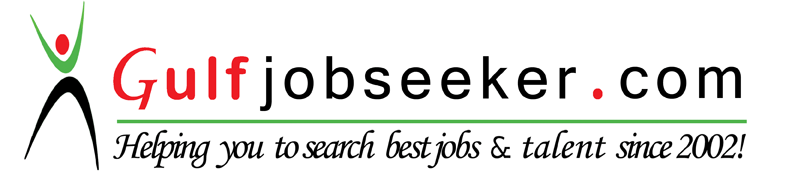 